SUMMER DAYS OUT 2018SUMMER DAYS OUT 2018SUMMER DAYS OUT 2018SUMMER DAYS OUT 2018SUMMER DAYS OUT 2018SUMMER DAYS OUT 2018SUMMER DAYS OUT 2018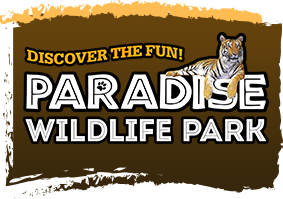 
White Stubbs Lane
Broxbourne
Hertfordshire
EN10 7QAENTRY Fees: Disable include carer: Gate price £ 16.50  17th August 2018 1000 hrs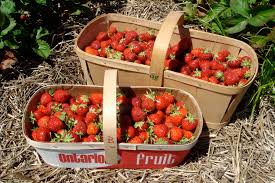 STRAWBERRY PICKING22nd  June 2018 1000 hrs29th  June 2018 1000 hrs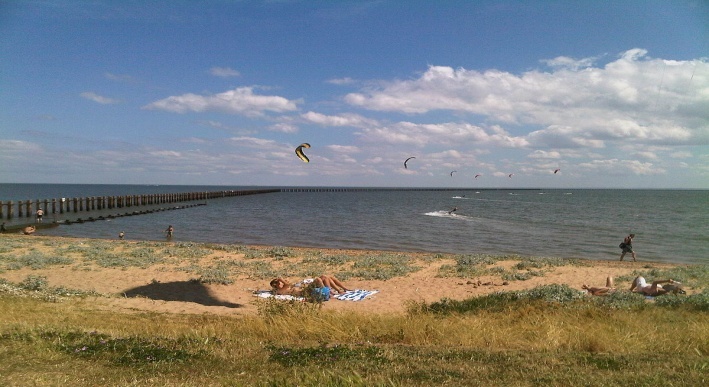 SHOEBURYNESS BEACH13th July 2018 1000 hrs20th July 2018 1000 hrs
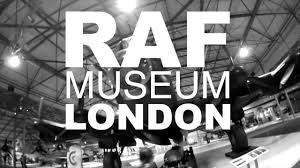 Grahame Park Way,London
NW9 5LL9th August 2018 1000 hrs10th August 2018 1000 hrsFree admission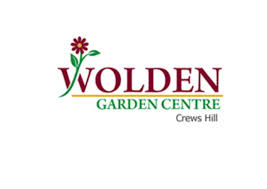 CREWS HILL GARDEN CENTERCREWS HILLAdmissions free28th August 2018 1000 hrs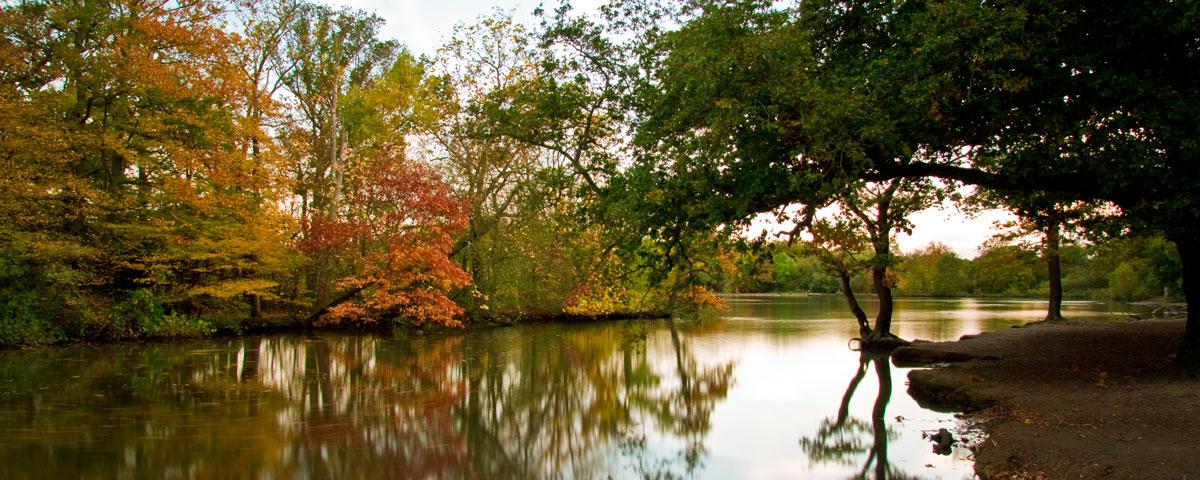 EPPING FORESTTHE WARRENLOUGHTON -IG10 4RW24th August 2018 1000 hrsFree admission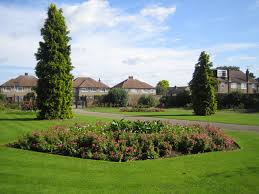 CEDARS PARKWALTHAM CROSSEN8 8RN27th July 2018 1000 hrs6th August 2018 1000 hrsFree admission	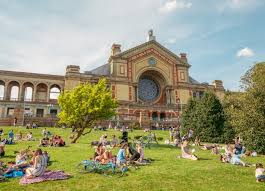 ALEXANDRA PALACEALEXANDRA PALACE WAYLONDON - N22 7AY15th June 2018 1000 hrs20th August 2018 1000 hrsFree admission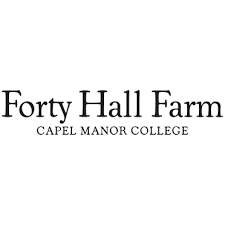 FORTY HALL FARMENFIELD - EN2 9HATEL 0208363 1393 ( Tuesday & Thursday afternoon only)21th August 2018 1000 hrs23rd August 2018 1000 hrsEntry fee £2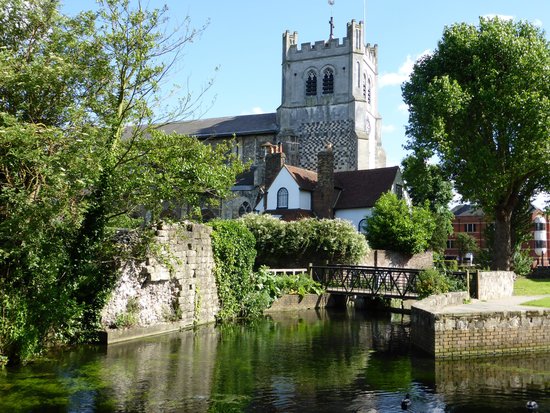 WALTHAM ABBEY GARDENWALTHAM ABBEY - EN9 1XQ31st August 2018 1000 hrsFree admission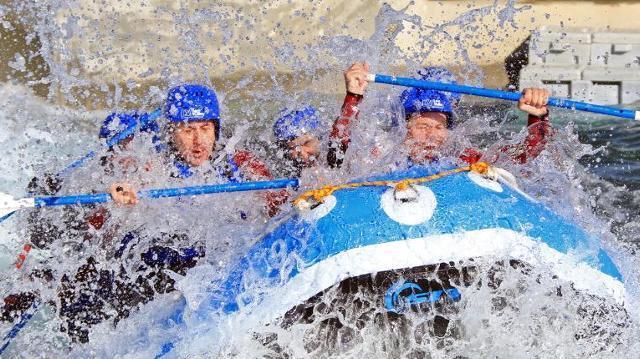 LEE VALLEY WHITEWATER CENTRESTATION ROADWALTHAM CROSS - EN9 1ABTEL 03000 030 616(Call for group booking)16th August 2018 1000 hrs
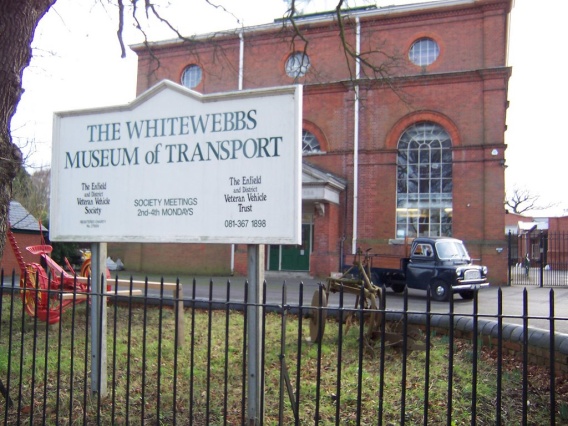 WHITEWEBBS  MUSEUM OF TRANSPORTENFIELD - EN2 9HWTEL 0208 367 1898Open Tuesday from 1000 hrs - 1600hrsFee £5 per adult14th August 2018 1000 hrsFee £5 per adult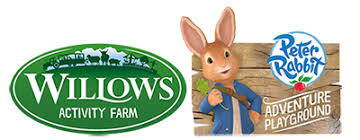 WILLOWS ACTIVITY FARMCOURSERS ROADST ALBAN - AL4 0PFTEL 0870 129 971815 August 2018 1000 hrsENTRANCE  FEE £14.50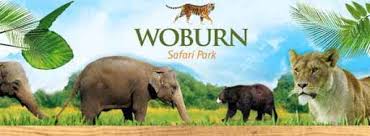 WOBURN SAFARI PARKWOBURN RIDGMONTMILTON KEYNES - MK17 9QNTEL 01525 29040722nd August 2018 @ 1000 hrsFees: call for group booking